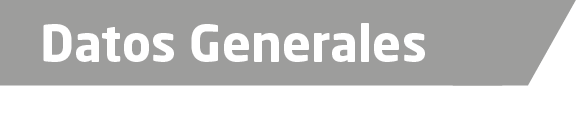 Nombre Mateo Godinez Hernandez.Grado de Escolaridad Licenciatura en Derecho y Ciencias Sociales.Cédula Profesional (Licenciatura) 5188694Teléfono de Oficina 765 84 4 - 92- 31Correo Electrónico mateopgjevmateopgjevmmjwinckler@hotmail.comDatos GeneralesFormación Académica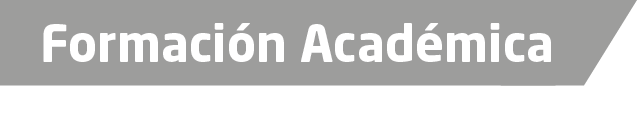 1980-1981Iniciación Universitaria, Universidad Veracruzana Zona POZA RICA.1981- 1985Licenciatura en Derecho y Ciencias Sociales, Facultad de Derecho,  Zona Xalapa.Universidad Veracruzana.Trayectoria Profesional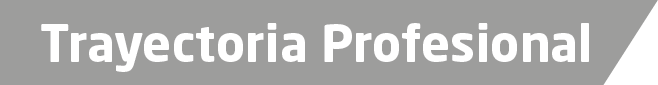 1987- 1993Juez Municipal de Chicontepec, Veracruz.1993-2015Oficial Secretario de la Agencia del Ministerio Publico Investigadora, en diferentes Distritos Judiciales de la Zona Norte y Centro del Estado de Veracruz.Septiembre del 2015 a la FechaFiscal en la Agencia del Ministerio Publico Investigadora Regional de Álamo Temapache, Veracruz. de Conocimiento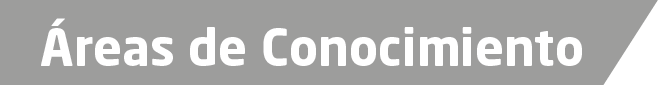 Derecho PenalDerecho Civil.